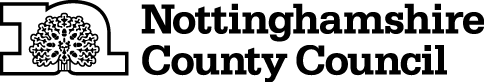 TEMPORARY CLOSURE OF FOOTPATHTHE NOTTINGHAMSHIRE COUNTY COUNCIL(BEESTON FOOTPATH NO.63)(TEMPORARY PROHIBITION) CONTINUATION ORDER 2023NOTICE IS HEREBY GIVEN that the Nottinghamshire County Council HAS MADE an ORDER, under Sections 14 and 15(8) of the Road Traffic Regulation Act 1984, the effect of which will be: 	To continue the effects of THE NOTTINGHAMSHIRE COUNTY COUNCIL (BEESTON PUBLIC FOOTPATH 63) (TEMPORARY PROHIBITION) NOTICE 2022.  	That Notice came into force on 23rd December 2022.  The effects are that:-No person shall: -  proceed on foot,	in the following length of Footpath at Beeston in the Borough of Broxtowe -	Beeston Footpath No.63, from its junction with Thane Road at grid reference SK 5433 3631 over the canal bridge to the Beeston Canal towpath at grid reference SK 5444 3596, comprising a distance of approximately 500 metres.There is no access to the canal towpath from Thane RoadAND NOTICE IS HEREBY FURTHER GIVEN that during the period of restriction there is no short alternative route to the canal towpath.IT IS INTENDED that the prohibition respecting the above highway or highways will apply as follows:-	To 22nd June 2023 inclusive.The Continuation Order will come into force on 13th January 2023 and any prohibition contained in the continued Order shall apply on that day and on any subsequent day or days when it shall be necessary for the prohibition to apply to enable works to be carried out and the Order shall continue in full force until the works it is proposed to carry out are completed. The duration of this Order may be extended with the approval of the relevant Secretary of State.The prohibition is required to protect public safety due to the dangerous condition of the footbridge over the canal, and to enable repairs to be made to it. THIS NOTICE IS DATED THIS 12TH DAY OF JANUARY 2023Corporate Director of PlaceNottinghamshire County CouncilCounty Hall, West Bridgford, Nottingham NG2 7QPFor more information contact the Rights of Way office on 0115 977 5680